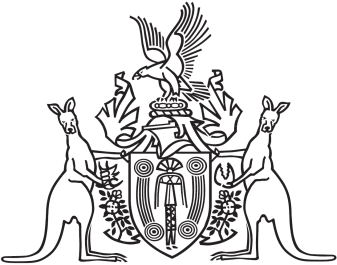 Northern Territory of AustraliaGovernment GazetteISSN-0157-833XNo. S95	30 November 2018Assent to Proposed LawHer Honour the Administrator declared assent to the following proposed law:29 November 2018Northern Territory Environment Protection Authority Amendment Act 2018 (Act No. 27 of 2018)Michael TathamClerk of the Legislative Assembly30 November 2018